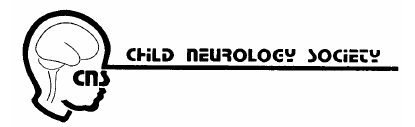 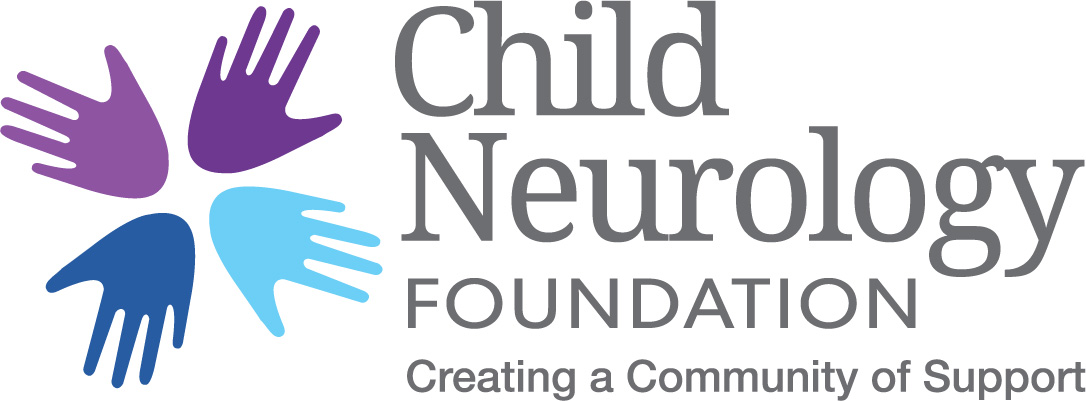 Child Neurology Society and Foundation AwardsDr. Kenneth Swaiman, one of the nation’s first pediatric neurologists, founded the Child Neurology Society in 1972 and established the Child Neurology Foundation in 2001. While the Society is the professional organization for the nation’s pediatric neurologists, the Foundation is committed to serving as a connective center of education and support for children and their families living with neurologic conditions. The following Awards and Grants supported by the CNS and CNF are offered to members of the CNS:The Philip R. Dodge Young Investigator Award is an award for basic science or clinical research by accomplished young investigators who are members of the Child Neurology Society. The Dodge Award is supported by an endowment funded by CNS members and institutional contributors. The recipient of the Dodge Award will receive a grant of $30,000 and will be invited to present their work at the Annual Meeting of the Child Neurology Society.Eligibility Criteria1. The applicant completed a child neurology residency on or after June 30, 2015 or a neurodevelopmental disability residency on or after June 30, 2016, and graduated medical school on or after May 2010, or after May 2009 if the applicant completed a 3-year pediatric residency. Extensions of eligibility for the Dodge award due to extended clinical training or personal/familial leave of absence may be considered.2. The scientific work is mainly the result of the applicant's efforts.3. The applicant is a Junior or Active member of the Child Neurology Society.4. Candidates are NOT disqualified if they have received NIH funding.5. Candidates should consider applying before their final year of eligibility, allowing them the opportunity to resubmit in consideration of the review committee’s critiques.Pediatric Epilepsy Research Foundation (PERF) Shields Research Grant supports translational or clinical research by a child neurologist or developmental pediatrician early in his/her academic career. The selected investigator will receive a $100,000 grant of $50,000 per year for two years. The Shields Grant is supported by the Pediatric Epilepsy Research Foundation (PERF).Eligibility Criteria1. The applicant completed training in child neurology or neurodevelopment disabilities in an ACGME-approved program no more than seven years prior to application.2. The PERF Shields Grant must have a clinical research/patient care component.3. The applicant is a legal resident of the United States or Canada. 4. The applicant is a Junior or Active member of the Child Neurology Society. 5. Currently funded research is disqualified with the exception of an NIH K12 grant.Pediatric Epilepsy Research Foundation (PERF) Elterman Research Grant supports clinical or basic science research by a child neurologist or developmental pediatrician early in his/her academic career. The selected investigator will receive a $100,000 grant of $50,000 per year for two years. The Elterman Grant is supported fully by PERF.Eligibility Criteria1. The applicant completed training in child neurology or neurodevelopment disabilities in an ACGME-approved program no more than seven years prior to application.2. The applicant is a legal resident of the United States or Canada. 3. The applicant is a Junior or Active member of the Child Neurology Society.4. Currently funded research is disqualified with the exception of an NIH K12 grant.Deadline for application submission is April 1, 2020. Applicants will be informed of the committee’s decision by June 1.Child Neurology Society and Foundation Awards ApplicationProcedure for All Awards and GrantsSubmit a single electronic copy of a research proposal to the Executive Director of the CNS. The committee will be impressed with clarity of expression and succinctness of style and a Research Plan that can be accomplished within two years. Format: Double-spaced, Arial, 11 pt, 0.5” margins. Review and follow additional instructions in the CNSF Awards FAQs document (available at www.childneurologysociety.org/careers/getting-funded).Prepare the proposal with the following format and page limitations:	Page 1	Face Page Page 2	Table of Contents Page 3	Abstract (Maximum 250 words)Page 4	Specific aimsPage 5-6	Work by othersPage 7-9	Work by investigatorPage 10-13	Research planPage 14-15	ReferencesPage 16-20	NIH Biosketch (List grant amounts, percent effort and overlap)10)	Letters of Recommendation1. Submit one letter of recommendation from the director of the applicant’s child neurology training program and one letter from his/her scientific advisor. Two additional optional letters of recommendation or support may be included.2. At least one reference letter should include a yellow highlighted statement of the applicant’s eligibility for the Award and should document the willingness of the institution to accept the award without indirect costs and provision of sufficient protected time to perform the research described in the application. These highlighted statements are often included in a letter from the applicant’s Section Chief or Program Director. 	11) Appendix: Human SubjectsVertebrate animalsBudget and justificationResourcesPerformance Sites and Key PersonnelNIH Biographical Sketches for any additional Key Personnel Convert the entire proposal to a PDF format and submit on-line as directed in the announcement. Please send a copy to Roger Larson, Executive Director, Child Neurology Society: rblarson@childneurologysociety.org, and Laura Jansen, M.D. Ph.D., Awards Committee Chair: ljansen@wustl.edu.The complete proposal must be received on or before April 1, 2020. The abstract may also be submitted to the CNS Scientific Selection Committee for consideration as a Poster or Platform Presentation.Applications that do not adhere to the sanctioned procedure will be returned without review.The applicant will be informed of the Committee’s decision by June 1, 2020.The Dodge Awardee should ask a senior member of the Society to deliver a brief five-minute introduction. The Dodge awardee will then be expected to deliver a formal twenty-minute presentation to the CNS membership at the next Annual Meeting.All correspondence should be sent to: Roger Larson, CAE, Executive Director, Child Neurology Society 1000 West County Road E, Suite 290 St. Paul, MN 55126 (E: rblarson@childneurology society.org).Child Neurology Society and Foundation Awards Face PageApplication Title:Applicant InformationName:Position Title:Department / Division:Date completing medical school (month/year):Date completing pediatric neurology residency (month/year):Contact Information:Address:Cell Phone:Email:Applicant OrganizationName:Address:Administrative Official to be notified if grant is madeName:Address:Phone:Email:Award/Grant preference (Check only one)__ The Philip R. Dodge Young Investigator Award__ Pediatric Epilepsy Research Foundation (PERF) Shields Research Grant__ Pediatric Epilepsy Research Foundation (PERF) Elterman Research GrantPrior or current NIH Grant / Award: Yes/NoIf yes, list grants:Is there overlap between this grant and the proposed project?Human Subjects: Yes/NoVertebrate Animals: Yes/NoApplicant Signature_________________________________		Date____________Investigator (Last, first, middle):       	  		Form Page 2TABLE OF CONTENTSFace Page....................................................................................................................  1Table of Contents.........................................................................................................  2	Abstract........................................................................................................................  3	Specific Aims................................................................................................................  4	Work done by others....................................................................................................	. 5-6	Work done by investigator............................................................................................  	7-9	Research plan...............................................................................................................	 10-13	References....................................................................................................................	 14-15	NIH Biosketch - Investigator (Not to exceed 5 pages) ...............................................	.. 16-	Letters of recommendation..........................................................................................		Appendix (if included)		Human subjects........................................................................................		Vertebrate animals....................................................................................		Budget and justification.............................................................................		Resources.................................................................................................		Performance Sites and key personnel………………………………………	NIH Biosketch for any additional key personnel (Not to exceed 5 pages per investigator) .................................................Investigator (Last, first, middle):       	  (Form Page 3) Page      HUMAN SUBJECTSInvestigator (Last, first, middle):       	  (Form Page 4) Page      VERTEBRATE ANIMALSInvestigator (Last, first, middle):       	  (Form Page 5) Page      BUDGET FOR ENTIRE PROPOSED PERIOD OF SUPPORTDIRECT COSTS ONLYJUSTIFICATION OF COSTS:Investigator (Last, first, middle):       	  (Form Page 6) Page      RESOURCESFACILITIES:  Specify the facilities to be used for the conduct of the proposed research.  Indicate the performance sites and describe capacities, pertinent capabilities, relative proximity and extent of availability to the project.  Under "Other" identify support services such as machine shop, electronics shop and specify the extent to which they will be available to the project.Laboratory:       Clinical:       Animal:       Computer:       Office:       Other:       MAJOR EQUIPMENT:  List the most important equipment items already available for this project noting the location and pertinent capabilities of each.Investigator (Last, first, middle):       	  (Form Page 7) Page      Performance Sites AND KEY PERSONNELPERFORMANCE SITE(S) (Organization, city, state)KEY PERSONNEL.  (See instructions.)  Use continuation pages as needed to provide the required information in the format shown below.Name					Organization				Role on ProjectBUDGET CATEGORY TOTALSINITIAL BUDGET PERIODSECOND YEAR OF SUPPORT (If applicable)PERSONNEL:  Salary & FringeApplicant organization onlyCONSULTANT COSTSEQUIPMENTSUPPLIESPATIENT CARE COSTSPATIENT CARE COSTSOTHER EXPENSESSUBTOTAL DIRECT COSTSCONSORTIUM CONTRACTUAL COSTS (Direct Only)CONSORTIUM CONTRACTUAL COSTS (Direct Only)TOTAL DIRECT COSTSTOTAL DIRECT COSTS FOR ENTIRE PROPOSED PERIODTOTAL DIRECT COSTS FOR ENTIRE PROPOSED PERIOD